Priemonės1. Spalvoti pieštukaiPatogūs laikyti, gali būti briaunuoti.Lengvai piešiantys, nereikia spausti, norint spalvą pamatyti.Prie pieštukų rekomenduojama turėti ir tinkamą pagal dydį drožtuką su „konteineriuku“ drožlėms.2.  Flomasteriai3. Paprastas minkštas pieštukas (ant pieštuko ieškokite B arba 2B užrašo). 4 vnt.
4. Minkštas trintukas (be piešinukų, nespalvotas).Svarbu – švariai trinantis.Vidutinio dydžio, patogus paimti, laikyti ir trinti.5. ŽirklėsGerai kerpančios, bukais galais.Specializuotos kairiarankiams.6. KlijaiPieštukiniai7. Ploni sąsiuviniai skirti I klaseiLinijomis – 1 vnt.Langeliais – 1 vnt.8. Plonas segtuvas (su įmautėmis 20 vnt.)     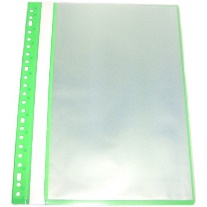 9. Aplankas su guma Sudėti darbeliams – 1vnt. 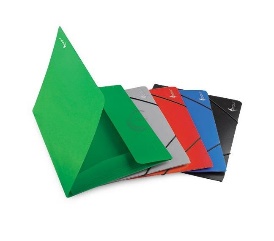 Sudėti spalvotam popieriui – 1vnt. 10. Piešimo sąsiuviniai A4 formatas akvarelės sąsiuvinis piešimo sąsiuvinis11. Spalvotas popieriusDvipusis (plonas, lankstymui) – 2 vnt.12. KartonasSpalvotas dvipusis.13. Akvarelė ir guašasTinkamiausia 6–10 spalvų.Akvarelė turi būti  blizgi 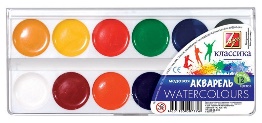 14. TeptukaiPlonas – 1 vnt.Vidutinis – 1 vnt.Storas – 1 vnt.Ant pačių teptukų žymekliu užrašykite savo vaiko vardą.15. Indelis vandeniui16. Plastilinas (plastikinė dėžutė susidėti plastilinui).
17. Lipdymo lentelė18. Krepšelis sportinei aprangai. Svarbu: ir krepšelis avalynei. Gali būti ir du skyreliai viename krepšelyje: vienas aprangai, kitas – avalynei.Reikalinga sportinė apranga, sportinė avalynė, balti sportiniai marškinėliai.19. Vaškinės kreidelės.20. Plastikinė užkandžių dėžutė ir gertuvė. 21. Kuprinė 22. PenalasPatarimas Tėvams
Užrašykite vaiko vardą  ant visų mokyklinių priemonių ( pieštukų, teptukų, penalo, sportinio maišelio, sportinės avalynės).